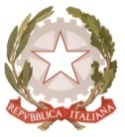 	MINISTERO  DELL’ ISTRUZIONE, DELL’UNIVERSITA E DELLA RICERCAUFFICIO SCOLASTICO REGIONALE PER IL LAZIOLICEO SCIENTIFICO STATALET A L E T E00195 Roma - Via Camozzi, 2 – 06/121124305 – Distretto 25RMPS48000T – email: rmps48000t@istruzione.it – www.liceotalete.edu.itRoma, 13 novembre 2018Al Dirigente ScolasticoAi DocentiAgli Alunni delle classi prime Ai genitoriSito webCIRCOLARE n.106Oggetto: Uscita classi primeIn relazione all’attività connessa al Centro Astalli -Finestre e incontri, il 7 dicembre  presso il cinema Giulio Cesare ci sarà la proiezione del film-documentario “Tumarankè” con la partecipazione della regista del film, Camilla Paternò.Le classi assisteranno alla proiezione secondo l’orario di seguito riportato:ore 9.45 accesso al cinema con inizio alle ore 10 per le classi: I A prof. Calcaterra;I B prof. La Pietra;I C prof. Cennamo;I D prof. Nuccetelli;I E prof. Comitogianni;I G prof. D'Agostino;I M prof. Zampogna;ore 10.30 accesso al cinema con inizio alle ore 10.45 per le classi:I F prof. Liotti;I H prof. Di Pietro;I L prof. Russi. I docenti coinvolti dovranno informare il consiglio di classe di questa uscita.Il Dirigente ScolasticoProf. Alberto Cataneo                                                                                  				(Firma autografa sostituita a mezzo  stampa                                                                           				 ai sensi dell’art. 3 comma 2 del d.lgs. n.39/1993)